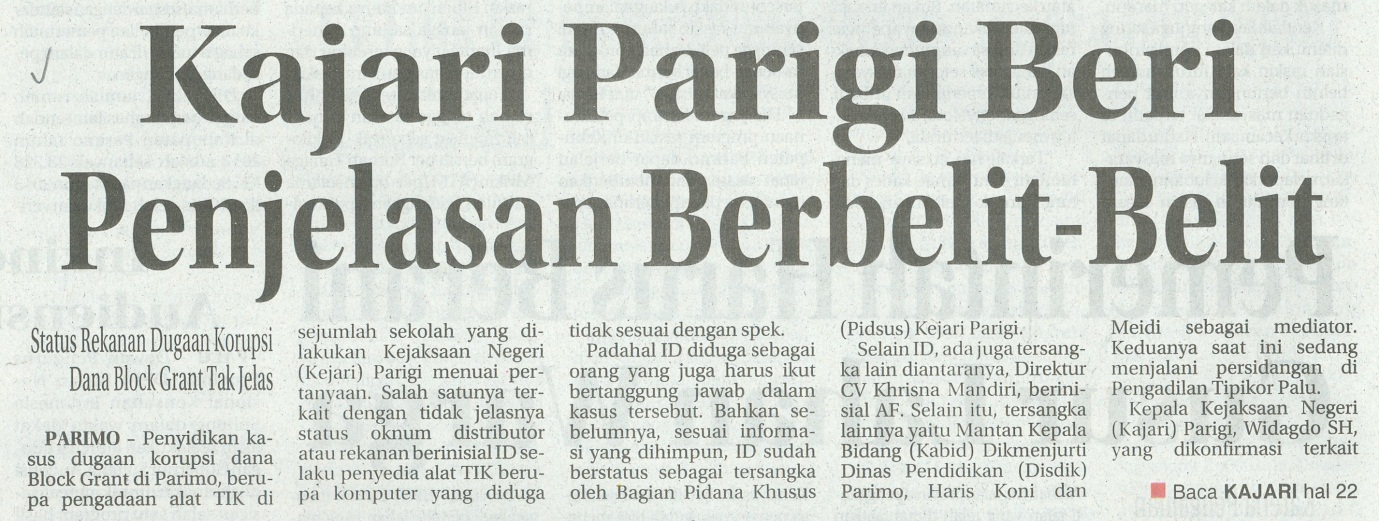 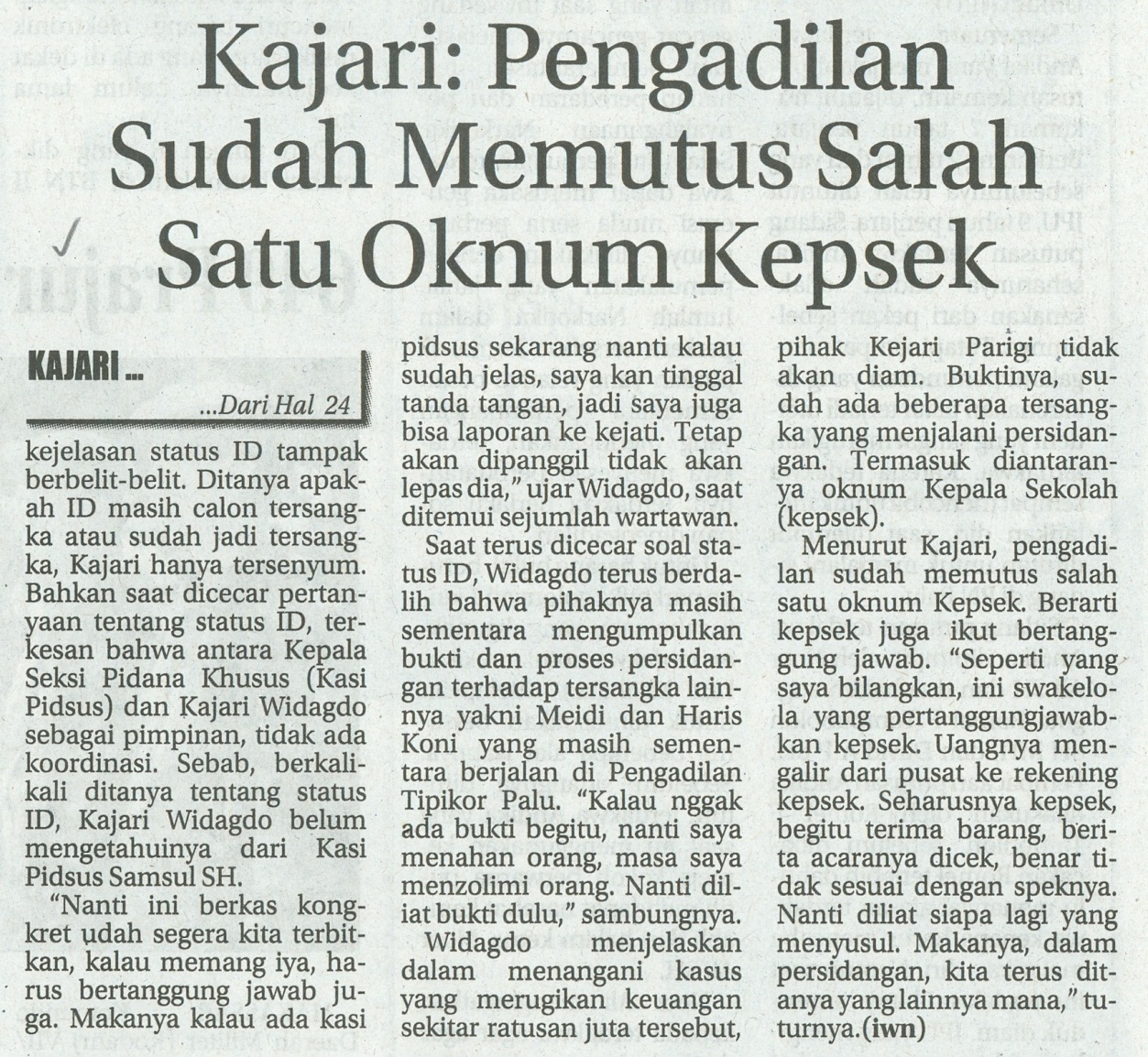 Harian    	:Radar SultengKasubaudSulteng IIHari, tanggal:Selasa, 18 Februari 2014KasubaudSulteng IIKeterangan:Halaman 24  Kolom 11-16;Hal. 22 Kol. 20-22 KasubaudSulteng IIEntitas:Kabupaten Parigi MoutongKasubaudSulteng II